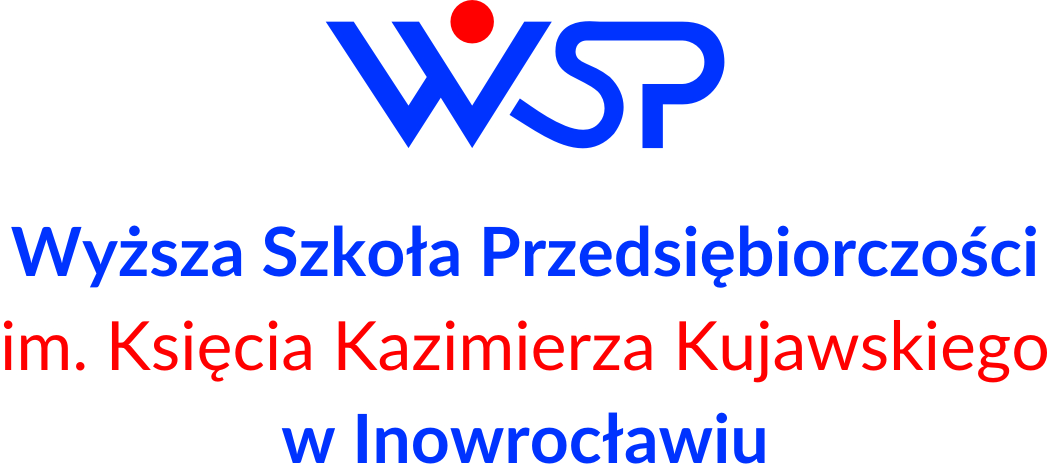 WYŻSZA SZKOŁA PRZEDSIĘBIORCZOŚCIIM. KS. KAZIMIERZA KUJAWSKIEGO 
W INOWROCŁAWIUWYŻSZA SZKOŁA PRZEDSIĘBIORCZOŚCIIM. KS. KAZIMIERZA KUJAWSKIEGO 
W INOWROCŁAWIUWYŻSZA SZKOŁA PRZEDSIĘBIORCZOŚCIIM. KS. KAZIMIERZA KUJAWSKIEGO 
W INOWROCŁAWIUWYŻSZA SZKOŁA PRZEDSIĘBIORCZOŚCIIM. KS. KAZIMIERZA KUJAWSKIEGO 
W INOWROCŁAWIUWYŻSZA SZKOŁA PRZEDSIĘBIORCZOŚCIIM. KS. KAZIMIERZA KUJAWSKIEGO 
W INOWROCŁAWIUKARTA PRZEDMIOTU2023 - 2026KARTA PRZEDMIOTU2023 - 2026KARTA PRZEDMIOTU2023 - 2026KARTA PRZEDMIOTU2023 - 2026KARTA PRZEDMIOTU2023 - 2026KARTA PRZEDMIOTU2023 - 2026KARTA PRZEDMIOTU2023 - 2026KARTA PRZEDMIOTU2023 - 2026KARTA PRZEDMIOTU2023 - 2026KARTA PRZEDMIOTU2023 - 2026Kod przedmiotuKod przedmiotuKod przedmiotuALP_310ALP_310ALP_310ALP_310ALP_310ALP_310ALP_310Nazwa przedmiotuNazwa przedmiotuNazwa przedmiotuPRAKTYKA IIPRAKTYKA IIPRAKTYKA IIPRAKTYKA IIPRAKTYKA IIPRAKTYKA IIPRAKTYKA IIUSYTUOWANIE PRZEDMIOTU W SYSTEMIE STUDIÓWUSYTUOWANIE PRZEDMIOTU W SYSTEMIE STUDIÓWUSYTUOWANIE PRZEDMIOTU W SYSTEMIE STUDIÓWUSYTUOWANIE PRZEDMIOTU W SYSTEMIE STUDIÓWUSYTUOWANIE PRZEDMIOTU W SYSTEMIE STUDIÓWUSYTUOWANIE PRZEDMIOTU W SYSTEMIE STUDIÓWUSYTUOWANIE PRZEDMIOTU W SYSTEMIE STUDIÓWUSYTUOWANIE PRZEDMIOTU W SYSTEMIE STUDIÓWUSYTUOWANIE PRZEDMIOTU W SYSTEMIE STUDIÓWUSYTUOWANIE PRZEDMIOTU W SYSTEMIE STUDIÓWKierunek studiówKierunek studiówKierunek studiówAdministracjaAdministracjaAdministracjaAdministracjaAdministracjaAdministracjaAdministracjaForma studiówForma studiówForma studiówniestacjonarneniestacjonarneniestacjonarneniestacjonarneniestacjonarneniestacjonarneniestacjonarnePoziom studiówPoziom studiówPoziom studiówpierwszego stopnia/licencjackiepierwszego stopnia/licencjackiepierwszego stopnia/licencjackiepierwszego stopnia/licencjackiepierwszego stopnia/licencjackiepierwszego stopnia/licencjackiepierwszego stopnia/licencjackieProfil studiówProfil studiówProfil studiówpraktycznypraktycznypraktycznypraktycznypraktycznypraktycznypraktycznyDziedzina nauki/ dyscyplina naukowaDziedzina nauki/ dyscyplina naukowaDziedzina nauki/ dyscyplina naukowadziedzina nauk społecznych/ dyscyplina naukowa: nauki prawne,  nauki o polityce i administracjidziedzina nauk społecznych/ dyscyplina naukowa: nauki prawne,  nauki o polityce i administracjidziedzina nauk społecznych/ dyscyplina naukowa: nauki prawne,  nauki o polityce i administracjidziedzina nauk społecznych/ dyscyplina naukowa: nauki prawne,  nauki o polityce i administracjidziedzina nauk społecznych/ dyscyplina naukowa: nauki prawne,  nauki o polityce i administracjidziedzina nauk społecznych/ dyscyplina naukowa: nauki prawne,  nauki o polityce i administracjidziedzina nauk społecznych/ dyscyplina naukowa: nauki prawne,  nauki o polityce i administracjiJednostka prowadzącaJednostka prowadzącaJednostka prowadzącaWyższa Szkoła Przedsiębiorczości 
im. Księcia Kazimierza Kujawskiego w InowrocławiuWyższa Szkoła Przedsiębiorczości 
im. Księcia Kazimierza Kujawskiego w InowrocławiuWyższa Szkoła Przedsiębiorczości 
im. Księcia Kazimierza Kujawskiego w InowrocławiuWyższa Szkoła Przedsiębiorczości 
im. Księcia Kazimierza Kujawskiego w InowrocławiuWyższa Szkoła Przedsiębiorczości 
im. Księcia Kazimierza Kujawskiego w InowrocławiuWyższa Szkoła Przedsiębiorczości 
im. Księcia Kazimierza Kujawskiego w InowrocławiuWyższa Szkoła Przedsiębiorczości 
im. Księcia Kazimierza Kujawskiego w InowrocławiuOsoby prowadząceOsoby prowadząceOsoby prowadząceOGÓLNA CHARAKTERYSTYKA PRZEDMIOTUOGÓLNA CHARAKTERYSTYKA PRZEDMIOTUOGÓLNA CHARAKTERYSTYKA PRZEDMIOTUOGÓLNA CHARAKTERYSTYKA PRZEDMIOTUOGÓLNA CHARAKTERYSTYKA PRZEDMIOTUOGÓLNA CHARAKTERYSTYKA PRZEDMIOTUOGÓLNA CHARAKTERYSTYKA PRZEDMIOTUOGÓLNA CHARAKTERYSTYKA PRZEDMIOTUOGÓLNA CHARAKTERYSTYKA PRZEDMIOTUOGÓLNA CHARAKTERYSTYKA PRZEDMIOTUStatus przedmiotuStatus przedmiotuStatus przedmiotuobowiązkowyobowiązkowyobowiązkowyobowiązkowyobowiązkowyobowiązkowyobowiązkowyPrzynależność do modułuPrzynależność do modułuPrzynależność do modułumoduł praktyki zawodowemoduł praktyki zawodowemoduł praktyki zawodowemoduł praktyki zawodowemoduł praktyki zawodowemoduł praktyki zawodowemoduł praktyki zawodoweJęzyk wykładowyJęzyk wykładowyJęzyk wykładowypolskipolskipolskipolskipolskipolskipolskiSemestry, na których realizowany jest przedmiotSemestry, na których realizowany jest przedmiotSemestry, na których realizowany jest przedmiottrzecitrzecitrzecitrzecitrzecitrzecitrzeciWymagania wstępneWymagania wstępneWymagania wstępne---------------------FORMY, SPOSOBY I METODY PROWADZENIA ZAJĘĆFORMY, SPOSOBY I METODY PROWADZENIA ZAJĘĆFORMY, SPOSOBY I METODY PROWADZENIA ZAJĘĆFORMY, SPOSOBY I METODY PROWADZENIA ZAJĘĆFORMY, SPOSOBY I METODY PROWADZENIA ZAJĘĆFORMY, SPOSOBY I METODY PROWADZENIA ZAJĘĆFORMY, SPOSOBY I METODY PROWADZENIA ZAJĘĆFORMY, SPOSOBY I METODY PROWADZENIA ZAJĘĆFORMY, SPOSOBY I METODY PROWADZENIA ZAJĘĆFORMY, SPOSOBY I METODY PROWADZENIA ZAJĘĆstudia niestacjonarnestudia niestacjonarnestudia niestacjonarnestudia niestacjonarnestudia niestacjonarnestudia niestacjonarnestudia niestacjonarnestudia niestacjonarnestudia niestacjonarnestudia niestacjonarneFormy zajęćwykładćwiczeniaćwiczeniaseminariumlaboratoriumprojekt/
prezentacjapraktykasamokształcenieECTSLiczba godz.--------–––250-10Forma realizacji zajęćForma realizacji zajęćForma realizacji zajęćPraktyka zawodowa realizowana jest w sposób ustalony indywidualnie z wyznaczonym opiekunem z zakładu/organizacji pracy przyjmującego studenta na praktykę, a opiekunem praktyk zawodowych w uczelni, musi być ona realizowana w sposób zgodny z obowiązującym programem praktyk i dokumentowany w Dzienniku praktyk/ lub na podstawie zatrudnienia – zgodnie z przewidzianą procedurą.Praktyki są realizowane w siedzibie instytucji/ podmiotów administracji publicznej i niepublicznej.Praktyka zawodowa realizowana jest w sposób ustalony indywidualnie z wyznaczonym opiekunem z zakładu/organizacji pracy przyjmującego studenta na praktykę, a opiekunem praktyk zawodowych w uczelni, musi być ona realizowana w sposób zgodny z obowiązującym programem praktyk i dokumentowany w Dzienniku praktyk/ lub na podstawie zatrudnienia – zgodnie z przewidzianą procedurą.Praktyki są realizowane w siedzibie instytucji/ podmiotów administracji publicznej i niepublicznej.Praktyka zawodowa realizowana jest w sposób ustalony indywidualnie z wyznaczonym opiekunem z zakładu/organizacji pracy przyjmującego studenta na praktykę, a opiekunem praktyk zawodowych w uczelni, musi być ona realizowana w sposób zgodny z obowiązującym programem praktyk i dokumentowany w Dzienniku praktyk/ lub na podstawie zatrudnienia – zgodnie z przewidzianą procedurą.Praktyki są realizowane w siedzibie instytucji/ podmiotów administracji publicznej i niepublicznej.Praktyka zawodowa realizowana jest w sposób ustalony indywidualnie z wyznaczonym opiekunem z zakładu/organizacji pracy przyjmującego studenta na praktykę, a opiekunem praktyk zawodowych w uczelni, musi być ona realizowana w sposób zgodny z obowiązującym programem praktyk i dokumentowany w Dzienniku praktyk/ lub na podstawie zatrudnienia – zgodnie z przewidzianą procedurą.Praktyki są realizowane w siedzibie instytucji/ podmiotów administracji publicznej i niepublicznej.Praktyka zawodowa realizowana jest w sposób ustalony indywidualnie z wyznaczonym opiekunem z zakładu/organizacji pracy przyjmującego studenta na praktykę, a opiekunem praktyk zawodowych w uczelni, musi być ona realizowana w sposób zgodny z obowiązującym programem praktyk i dokumentowany w Dzienniku praktyk/ lub na podstawie zatrudnienia – zgodnie z przewidzianą procedurą.Praktyki są realizowane w siedzibie instytucji/ podmiotów administracji publicznej i niepublicznej.Praktyka zawodowa realizowana jest w sposób ustalony indywidualnie z wyznaczonym opiekunem z zakładu/organizacji pracy przyjmującego studenta na praktykę, a opiekunem praktyk zawodowych w uczelni, musi być ona realizowana w sposób zgodny z obowiązującym programem praktyk i dokumentowany w Dzienniku praktyk/ lub na podstawie zatrudnienia – zgodnie z przewidzianą procedurą.Praktyki są realizowane w siedzibie instytucji/ podmiotów administracji publicznej i niepublicznej.Praktyka zawodowa realizowana jest w sposób ustalony indywidualnie z wyznaczonym opiekunem z zakładu/organizacji pracy przyjmującego studenta na praktykę, a opiekunem praktyk zawodowych w uczelni, musi być ona realizowana w sposób zgodny z obowiązującym programem praktyk i dokumentowany w Dzienniku praktyk/ lub na podstawie zatrudnienia – zgodnie z przewidzianą procedurą.Praktyki są realizowane w siedzibie instytucji/ podmiotów administracji publicznej i niepublicznej.Sposób zaliczenia zajęćSposób zaliczenia zajęćSposób zaliczenia zajęćPodstawą zaliczenia praktyki zawodowej jest Dziennik Praktyk.Odstępstwa od wskazanej zasady związane są z przypadkami, 
w których student może mieć zaliczoną praktykę na podstawie dotychczasowej pracy zawodowej lub stażu. W tych przypadkach podstawą zaliczenia jest potwierdzenie realizacji zakresu tematycznego praktyk zawodowych, udokumentowanie zakresu obowiązków, oraz potwierdzenie zaświadczeniem z zakładu pracy zatrudnienia. Podstawą zaliczenia praktyki zawodowej jest Dziennik Praktyk.Odstępstwa od wskazanej zasady związane są z przypadkami, 
w których student może mieć zaliczoną praktykę na podstawie dotychczasowej pracy zawodowej lub stażu. W tych przypadkach podstawą zaliczenia jest potwierdzenie realizacji zakresu tematycznego praktyk zawodowych, udokumentowanie zakresu obowiązków, oraz potwierdzenie zaświadczeniem z zakładu pracy zatrudnienia. Podstawą zaliczenia praktyki zawodowej jest Dziennik Praktyk.Odstępstwa od wskazanej zasady związane są z przypadkami, 
w których student może mieć zaliczoną praktykę na podstawie dotychczasowej pracy zawodowej lub stażu. W tych przypadkach podstawą zaliczenia jest potwierdzenie realizacji zakresu tematycznego praktyk zawodowych, udokumentowanie zakresu obowiązków, oraz potwierdzenie zaświadczeniem z zakładu pracy zatrudnienia. Podstawą zaliczenia praktyki zawodowej jest Dziennik Praktyk.Odstępstwa od wskazanej zasady związane są z przypadkami, 
w których student może mieć zaliczoną praktykę na podstawie dotychczasowej pracy zawodowej lub stażu. W tych przypadkach podstawą zaliczenia jest potwierdzenie realizacji zakresu tematycznego praktyk zawodowych, udokumentowanie zakresu obowiązków, oraz potwierdzenie zaświadczeniem z zakładu pracy zatrudnienia. Podstawą zaliczenia praktyki zawodowej jest Dziennik Praktyk.Odstępstwa od wskazanej zasady związane są z przypadkami, 
w których student może mieć zaliczoną praktykę na podstawie dotychczasowej pracy zawodowej lub stażu. W tych przypadkach podstawą zaliczenia jest potwierdzenie realizacji zakresu tematycznego praktyk zawodowych, udokumentowanie zakresu obowiązków, oraz potwierdzenie zaświadczeniem z zakładu pracy zatrudnienia. Podstawą zaliczenia praktyki zawodowej jest Dziennik Praktyk.Odstępstwa od wskazanej zasady związane są z przypadkami, 
w których student może mieć zaliczoną praktykę na podstawie dotychczasowej pracy zawodowej lub stażu. W tych przypadkach podstawą zaliczenia jest potwierdzenie realizacji zakresu tematycznego praktyk zawodowych, udokumentowanie zakresu obowiązków, oraz potwierdzenie zaświadczeniem z zakładu pracy zatrudnienia. Podstawą zaliczenia praktyki zawodowej jest Dziennik Praktyk.Odstępstwa od wskazanej zasady związane są z przypadkami, 
w których student może mieć zaliczoną praktykę na podstawie dotychczasowej pracy zawodowej lub stażu. W tych przypadkach podstawą zaliczenia jest potwierdzenie realizacji zakresu tematycznego praktyk zawodowych, udokumentowanie zakresu obowiązków, oraz potwierdzenie zaświadczeniem z zakładu pracy zatrudnienia. Metody dydaktyczneMetody dydaktyczneMetody dydaktycznePraktyka  zawodowa Praktyka  zawodowa Praktyka  zawodowa Praktyka  zawodowa Praktyka  zawodowa Praktyka  zawodowa Praktyka  zawodowa WYKAZ LITERATURYWYKAZ LITERATURYWYKAZ LITERATURYWYKAZ LITERATURYWYKAZ LITERATURYWYKAZ LITERATURYWYKAZ LITERATURYWYKAZ LITERATURYWYKAZ LITERATURYWYKAZ LITERATURYPodstawowaPodstawowaPodstawowaAkty prawne i przepisy, w tym przepisy BHP, dotyczące ochrony danych osobowych i inne obowiązujące w firmie/ jednostce organizacyjnej, dokumenty obowiązujące w firmie odnoszące się do zakresu obowiązków na danym stanowisku pracy i inne, niezbędne dla realizacji celu praktyki, zależnie od specyfiki miejsca odbywania praktyk.Akty prawne i przepisy, w tym przepisy BHP, dotyczące ochrony danych osobowych i inne obowiązujące w firmie/ jednostce organizacyjnej, dokumenty obowiązujące w firmie odnoszące się do zakresu obowiązków na danym stanowisku pracy i inne, niezbędne dla realizacji celu praktyki, zależnie od specyfiki miejsca odbywania praktyk.Akty prawne i przepisy, w tym przepisy BHP, dotyczące ochrony danych osobowych i inne obowiązujące w firmie/ jednostce organizacyjnej, dokumenty obowiązujące w firmie odnoszące się do zakresu obowiązków na danym stanowisku pracy i inne, niezbędne dla realizacji celu praktyki, zależnie od specyfiki miejsca odbywania praktyk.Akty prawne i przepisy, w tym przepisy BHP, dotyczące ochrony danych osobowych i inne obowiązujące w firmie/ jednostce organizacyjnej, dokumenty obowiązujące w firmie odnoszące się do zakresu obowiązków na danym stanowisku pracy i inne, niezbędne dla realizacji celu praktyki, zależnie od specyfiki miejsca odbywania praktyk.Akty prawne i przepisy, w tym przepisy BHP, dotyczące ochrony danych osobowych i inne obowiązujące w firmie/ jednostce organizacyjnej, dokumenty obowiązujące w firmie odnoszące się do zakresu obowiązków na danym stanowisku pracy i inne, niezbędne dla realizacji celu praktyki, zależnie od specyfiki miejsca odbywania praktyk.Akty prawne i przepisy, w tym przepisy BHP, dotyczące ochrony danych osobowych i inne obowiązujące w firmie/ jednostce organizacyjnej, dokumenty obowiązujące w firmie odnoszące się do zakresu obowiązków na danym stanowisku pracy i inne, niezbędne dla realizacji celu praktyki, zależnie od specyfiki miejsca odbywania praktyk.Akty prawne i przepisy, w tym przepisy BHP, dotyczące ochrony danych osobowych i inne obowiązujące w firmie/ jednostce organizacyjnej, dokumenty obowiązujące w firmie odnoszące się do zakresu obowiązków na danym stanowisku pracy i inne, niezbędne dla realizacji celu praktyki, zależnie od specyfiki miejsca odbywania praktyk.UzupełniającaUzupełniającaUzupełniająca---------------------CELE, TREŚCI PROGRAMOWE I EFEKTY UCZENIA SIĘCELE, TREŚCI PROGRAMOWE I EFEKTY UCZENIA SIĘCELE PRZEDMIOTUCELE PRZEDMIOTUCel 1Zapoznanie ze strukturą organizacyjną i przepisami regulującymi działanie instytucji, w której realizowana jest praktykaCel 2Zapoznanie z zakresem działania poszczególnych komórek organizacyjnych i stanowisk komórki, w której realizowana jest praktykaCel 3Wykonywanie zadań techniczno-organizacyjnych, uznanych przez osoby bezpośrednio nadzorujące przebieg praktyki za istotne z punktu widzenia specyfiki działalności instytucji, w której realizowana jest praktykaCel 4Zapoznanie się z zasadami obiegu i archiwizacji dokumentacji w instytucji, w której realizowana jest praktykaCel 5Przygotowywanie projektów pism w ramach postępowań prowadzonych w instytucji, w której realizowana jest praktykaCel 6Poznanie zasad i nabycie podstawowych umiejętności związanych z analizowaniem i wdrażaniem lokalnych i krajowych programów działań w administracjiCel 7Poznanie praktycznego zastosowania przepisów stanowiących podstawę podejmowania czynności w instytucji, w której realizowana jest praktykaTREŚCI PROGRAMOWETREŚCI PROGRAMOWETREŚCI PROGRAMOWEFormaLiczba godzinTreści programowePraktyka zawodowaniestacjonarne
250 godz.Poznanie podstaw, pozycji prawnej, specyfiki działalności „Zakładu pracy”, w którym realizowana jest praktyka; Zapoznanie z regulaminem pracy, przepisami BHP 
i tajemnicy służbowej uwzględniającej specyfikę jednostki; Zapoznanie ze strukturą organizacyjną i przepisami regulującymi działanie instytucji, w której student odbywa praktykęZapoznanie z zakresem działania poszczególnych komórek organizacyjnych i stanowisk komórki, w której student odbywa praktykęWykonywanie zadań techniczno-organizacyjnych, uznanych przez osoby bezpośrednio nadzorujące przebieg praktyki za istotne z punktu widzenia specyfiki działalności instytucji, w której realizowana jest praktykaZapoznanie z zasadami obiegu i archiwizacji dokumentacji w instytucji, w której realizowana jest praktykaPrzygotowywanie projektów pism w ramach postępowań prowadzonych w instytucji, w której realizowana jest praktykaZapoznanie się z zasadami związanymi z analizowaniem i wdrażaniem lokalnych i krajowych programów działań Poznanie praktycznego zastosowania przepisów stanowiących podstawę podejmowania czynności w instytucji, w której realizowana jest praktyka.Praktyka II powinna być realizowana w jednostce administracji rządowejEFEKTY UCZENIA SIĘEFEKTY UCZENIA SIĘEFEKTY UCZENIA SIĘEFEKTY UCZENIA SIĘEFEKTY UCZENIA SIĘEFEKTY UCZENIA SIĘStudent, który zaliczył przedmiotStudent, który zaliczył przedmiotStudent, który zaliczył przedmiotOdniesienie do efektów uczenia sięOdniesienie do efektów uczenia sięOdniesienie do efektów uczenia sięStudent, który zaliczył przedmiotStudent, który zaliczył przedmiotStudent, który zaliczył przedmiotdla
kierunkuI st. PRK
poziom 6II st. PRK
poziom 6w zakresie WIEDZYw zakresie WIEDZYw zakresie WIEDZYw zakresie WIEDZYw zakresie WIEDZYw zakresie WIEDZYEU 1EU 1zna przepisy i zasady regulujące funkcjonowanie organizacji, w której odbywana jest praktykaK_W03P6U_WP6U_WGEU 2EU 2w stopniu zaawansowanym zna warsztat pracy oraz wymagania specjalistyczne na określonych stanowiskach, powiązane z problematyką administracji na poziomie studiów licencjackich, K_W04K_W14P6U_WP6U_WGP6U_WKEU 3EU 3Zna w stopniu zaawansowanym zastosowanie praktyczne wiedzy zdobytej w czasie praktyk, z uwzględnieniem poszczególnych etapów realizacji praktyk zawodowych i specyfiki instytucjiK_W07K_W14P6U_WP6U_WGP6U_WKw zakresie UMIEJĘTNOŚCIw zakresie UMIEJĘTNOŚCIw zakresie UMIEJĘTNOŚCIw zakresie UMIEJĘTNOŚCIw zakresie UMIEJĘTNOŚCIw zakresie UMIEJĘTNOŚCIEU 4student w praktyce potrafi zastosować uzyskaną wiedzę teoretyczną, a zdobyte umiejętności praktyczne wykorzystać do przygotowania stanowiska pracystudent w praktyce potrafi zastosować uzyskaną wiedzę teoretyczną, a zdobyte umiejętności praktyczne wykorzystać do przygotowania stanowiska pracyK_U01P6U_UP6U_UWEU 5bierze aktywny udział w praktycznym wykonywaniu zadań w instytucji (przedsiębiorstwie) związanych z programem praktyk studenckich i specyfiką studiowanego kierunkubierze aktywny udział w praktycznym wykonywaniu zadań w instytucji (przedsiębiorstwie) związanych z programem praktyk studenckich i specyfiką studiowanego kierunkuK_U04P6U_UP6U_UWEU 6potrafi rozwiązywać zaawansowane problemy i zadania związane z wykonywaną pracą ze szczególnym uwzględnieniem zadań związanych z kierunkiem administracjapotrafi rozwiązywać zaawansowane problemy i zadania związane z wykonywaną pracą ze szczególnym uwzględnieniem zadań związanych z kierunkiem administracjaK_U08K_U09P6U_UP6U_UWEU 7potrafi, w celu wykonania zleconych zadań, pozyskiwać informacje z literatury, baz danych, dokumentacji i innych źródełpotrafi, w celu wykonania zleconych zadań, pozyskiwać informacje z literatury, baz danych, dokumentacji i innych źródełK_U10P6U_UP6U_UWEU 8posiada zdolność do zaplanowania i wdrażania ścieżki kariery zawodowej, z zastosowaniem samokształcenia oraz w zorganizowanych formach kształcenia, wzbogaca wiedzę i doskonali umiejętności poprzez odbywanie praktyk zawodowych, z uwzględnieniem poszczególnych jej etapówposiada zdolność do zaplanowania i wdrażania ścieżki kariery zawodowej, z zastosowaniem samokształcenia oraz w zorganizowanych formach kształcenia, wzbogaca wiedzę i doskonali umiejętności poprzez odbywanie praktyk zawodowych, z uwzględnieniem poszczególnych jej etapówK_U16P6U_UP6U_UUw zakresie KOMPETENCJIw zakresie KOMPETENCJIw zakresie KOMPETENCJIw zakresie KOMPETENCJIw zakresie KOMPETENCJIw zakresie KOMPETENCJIw zakresie KOMPETENCJIEU 9jest ukierunkowany na profesjonalne wykonywanie obowiązków zawodnych, odpowiedzialnie przygotowuje się do swojej pracy, dbając o dorobek i tradycje zawodu, oraz konsekwentnie projektuje i realizuje działania z zakresu problematyki administracji na poziomie studiów I stopniajest ukierunkowany na profesjonalne wykonywanie obowiązków zawodnych, odpowiedzialnie przygotowuje się do swojej pracy, dbając o dorobek i tradycje zawodu, oraz konsekwentnie projektuje i realizuje działania z zakresu problematyki administracji na poziomie studiów I stopniaK_K05P6U_KP6U_KREU 10posługuje się zdobytą wiedzą i umiejętnościami praktycznymi w działalności zawodowej oraz rozumie znaczenie wiedzy o administracji w działaniach społecznychposługuje się zdobytą wiedzą i umiejętnościami praktycznymi w działalności zawodowej oraz rozumie znaczenie wiedzy o administracji w działaniach społecznychK_K03P6U_KP6U_KOEU 11jest gotów do podejmowania wyzwań zawodowych; wykazuje aktywność, w realizacji indywidualnych i zespołowych działań profesjonalnych w powiązaniu ze studiowanym kierunkiemjest gotów do podejmowania wyzwań zawodowych; wykazuje aktywność, w realizacji indywidualnych i zespołowych działań profesjonalnych w powiązaniu ze studiowanym kierunkiemK_K05P6U_KP6U_KRKRYTERIA OCENY OSIĄGNIETYCH EFEKTÓWKRYTERIA OCENY OSIĄGNIETYCH EFEKTÓWKRYTERIA OCENY OSIĄGNIETYCH EFEKTÓWna ocenę 2,0Ocena prawidłowości realizacji zakresu praktyki zawodowej w określonej jednostce organizacyjnej na podstawie przedłożonej dokumentacji potwierdzającej ich odbycie.Dodatkowo praktyka obok jej potwierdzenia zawiera opinię o studencie (systematyczność, sumienność w realizacji powierzanych zadań), który praktykę odbył.Ocena prawidłowości realizacji zakresu praktyki zawodowej w określonej jednostce organizacyjnej na podstawie przedłożonej dokumentacji potwierdzającej ich odbycie.Dodatkowo praktyka obok jej potwierdzenia zawiera opinię o studencie (systematyczność, sumienność w realizacji powierzanych zadań), który praktykę odbył.na ocenę 3,0Ocena prawidłowości realizacji zakresu praktyki zawodowej w określonej jednostce organizacyjnej na podstawie przedłożonej dokumentacji potwierdzającej ich odbycie.Dodatkowo praktyka obok jej potwierdzenia zawiera opinię o studencie (systematyczność, sumienność w realizacji powierzanych zadań), który praktykę odbył.Ocena prawidłowości realizacji zakresu praktyki zawodowej w określonej jednostce organizacyjnej na podstawie przedłożonej dokumentacji potwierdzającej ich odbycie.Dodatkowo praktyka obok jej potwierdzenia zawiera opinię o studencie (systematyczność, sumienność w realizacji powierzanych zadań), który praktykę odbył.na ocenę 3,5Ocena prawidłowości realizacji zakresu praktyki zawodowej w określonej jednostce organizacyjnej na podstawie przedłożonej dokumentacji potwierdzającej ich odbycie.Dodatkowo praktyka obok jej potwierdzenia zawiera opinię o studencie (systematyczność, sumienność w realizacji powierzanych zadań), który praktykę odbył.Ocena prawidłowości realizacji zakresu praktyki zawodowej w określonej jednostce organizacyjnej na podstawie przedłożonej dokumentacji potwierdzającej ich odbycie.Dodatkowo praktyka obok jej potwierdzenia zawiera opinię o studencie (systematyczność, sumienność w realizacji powierzanych zadań), który praktykę odbył.na ocenę 4,0Ocena prawidłowości realizacji zakresu praktyki zawodowej w określonej jednostce organizacyjnej na podstawie przedłożonej dokumentacji potwierdzającej ich odbycie.Dodatkowo praktyka obok jej potwierdzenia zawiera opinię o studencie (systematyczność, sumienność w realizacji powierzanych zadań), który praktykę odbył.Ocena prawidłowości realizacji zakresu praktyki zawodowej w określonej jednostce organizacyjnej na podstawie przedłożonej dokumentacji potwierdzającej ich odbycie.Dodatkowo praktyka obok jej potwierdzenia zawiera opinię o studencie (systematyczność, sumienność w realizacji powierzanych zadań), który praktykę odbył.na ocenę 4,5Ocena prawidłowości realizacji zakresu praktyki zawodowej w określonej jednostce organizacyjnej na podstawie przedłożonej dokumentacji potwierdzającej ich odbycie.Dodatkowo praktyka obok jej potwierdzenia zawiera opinię o studencie (systematyczność, sumienność w realizacji powierzanych zadań), który praktykę odbył.Ocena prawidłowości realizacji zakresu praktyki zawodowej w określonej jednostce organizacyjnej na podstawie przedłożonej dokumentacji potwierdzającej ich odbycie.Dodatkowo praktyka obok jej potwierdzenia zawiera opinię o studencie (systematyczność, sumienność w realizacji powierzanych zadań), który praktykę odbył.na ocenę 5,0Ocena prawidłowości realizacji zakresu praktyki zawodowej w określonej jednostce organizacyjnej na podstawie przedłożonej dokumentacji potwierdzającej ich odbycie.Dodatkowo praktyka obok jej potwierdzenia zawiera opinię o studencie (systematyczność, sumienność w realizacji powierzanych zadań), który praktykę odbył.Ocena prawidłowości realizacji zakresu praktyki zawodowej w określonej jednostce organizacyjnej na podstawie przedłożonej dokumentacji potwierdzającej ich odbycie.Dodatkowo praktyka obok jej potwierdzenia zawiera opinię o studencie (systematyczność, sumienność w realizacji powierzanych zadań), który praktykę odbył.METODY OCENYMETODY OCENYMETODY OCENYOcena realizacji zakresu praktyk zawodowych przypisanych do semestru i prawidłowości ich realizacji.obserwacja studenta podczas realizacji zadań związanych z programem praktyki;sprawdzanie na bieżąco wiedzy przez zakładowego opiekuna praktyk; opinia i ocena wiedzy oraz kompetencji społecznych praktykanta przez zakładowego opiekuna praktyki;opinia i ocena kompetencji społecznych przez zakładowego opiekuna praktyki;sprawdzanie kompetencji społecznych przez zakładowego opiekuna praktyk oraz innych
pracowników z zakładu pracy w trakcie praktyki;analiza przygotowanego przez studenta sprawozdania z praktyki;dyskusja ze studentem.Ocena realizacji zakresu praktyk zawodowych przypisanych do semestru i prawidłowości ich realizacji.obserwacja studenta podczas realizacji zadań związanych z programem praktyki;sprawdzanie na bieżąco wiedzy przez zakładowego opiekuna praktyk; opinia i ocena wiedzy oraz kompetencji społecznych praktykanta przez zakładowego opiekuna praktyki;opinia i ocena kompetencji społecznych przez zakładowego opiekuna praktyki;sprawdzanie kompetencji społecznych przez zakładowego opiekuna praktyk oraz innych
pracowników z zakładu pracy w trakcie praktyki;analiza przygotowanego przez studenta sprawozdania z praktyki;dyskusja ze studentem.Ocena realizacji zakresu praktyk zawodowych przypisanych do semestru i prawidłowości ich realizacji.obserwacja studenta podczas realizacji zadań związanych z programem praktyki;sprawdzanie na bieżąco wiedzy przez zakładowego opiekuna praktyk; opinia i ocena wiedzy oraz kompetencji społecznych praktykanta przez zakładowego opiekuna praktyki;opinia i ocena kompetencji społecznych przez zakładowego opiekuna praktyki;sprawdzanie kompetencji społecznych przez zakładowego opiekuna praktyk oraz innych
pracowników z zakładu pracy w trakcie praktyki;analiza przygotowanego przez studenta sprawozdania z praktyki;dyskusja ze studentem.Zaliczenie końcoweZaliczenie końcoweAnaliza treści zawartych w dzienniczku praktyk określających zakres zrealizowanej praktyki.		Ocena zgodności zakresu tematycznego wykonywanych obowiązków w pracy – zaliczenia na podstawie dotychczasowej pracy zawodowej.STUDIA NIESTACJONARNESTUDIA NIESTACJONARNESTUDIA NIESTACJONARNESTUDIA NIESTACJONARNESTUDIA NIESTACJONARNESTUDIA NIESTACJONARNEOBCIĄŻENIE PRACĄ STUDENTA – BILANS PUNKTÓW ECTSOBCIĄŻENIE PRACĄ STUDENTA – BILANS PUNKTÓW ECTSOBCIĄŻENIE PRACĄ STUDENTA – BILANS PUNKTÓW ECTSOBCIĄŻENIE PRACĄ STUDENTA – BILANS PUNKTÓW ECTSOBCIĄŻENIE PRACĄ STUDENTA – BILANS PUNKTÓW ECTSOBCIĄŻENIE PRACĄ STUDENTA – BILANS PUNKTÓW ECTSGODZINY KONTAKTOWE Z NAUCZYCIELEM AKADEMICKIMGODZINY KONTAKTOWE Z NAUCZYCIELEM AKADEMICKIMGODZINY KONTAKTOWE Z NAUCZYCIELEM AKADEMICKIMGODZINY KONTAKTOWE Z NAUCZYCIELEM AKADEMICKIMGODZINY KONTAKTOWE Z NAUCZYCIELEM AKADEMICKIMGODZINY KONTAKTOWE Z NAUCZYCIELEM AKADEMICKIMForma aktywności(godziny wynikające z planu studiów)Forma aktywności(godziny wynikające z planu studiów)Forma aktywności(godziny wynikające z planu studiów)Forma aktywności(godziny wynikające z planu studiów)Obciążenie studentaObciążenie studentaForma aktywności(godziny wynikające z planu studiów)Forma aktywności(godziny wynikające z planu studiów)Forma aktywności(godziny wynikające z planu studiów)Forma aktywności(godziny wynikające z planu studiów)GodzinyECTSpraktyka zawodowapraktyka zawodowapraktyka zawodowapraktyka zawodowa25010,0Razem przedmiotRazem przedmiotRazem przedmiotRazem przedmiot25010,0BILANS PUNKTÓW ECTSBILANS PUNKTÓW ECTSBILANS PUNKTÓW ECTSBILANS PUNKTÓW ECTSBILANS PUNKTÓW ECTSBILANS PUNKTÓW ECTSPraktykaĆwiczeniaKonwersatoriumPracownia/ProjektSeminariumSuma10-–––10,0